Спецификация на организацию и проведение Регионального этапа Всероссийского конкурса «Лучший социальный проект -2020» в Оренбургской области в рамках проекта «Социальные инновации» АНО «Центр поддержки предпринимательства и развития экспорта Оренбургской области»Руководитель проекта «Социальные инновации»                                        Бабина Елена Владимировна    8 800 200 14 45 (801)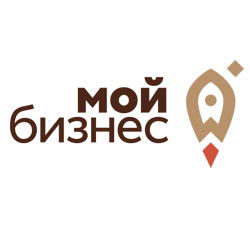 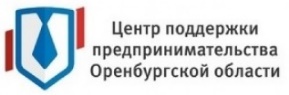 АНО «центр поддержки предпринимательства и развития экспорта оренбургской области»460019, г. Оренбург, ш. Шарлыкское д.1/2, пом. 8, каб. 6 тел. (3532) 44-07-92, 44-07-93, АНО «центр поддержки предпринимательства и развития экспорта оренбургской области»460019, г. Оренбург, ш. Шарлыкское д.1/2, пом. 8, каб. 6 тел. (3532) 44-07-92, 44-07-93, АНО «центр поддержки предпринимательства и развития экспорта оренбургской области»460019, г. Оренбург, ш. Шарлыкское д.1/2, пом. 8, каб. 6 тел. (3532) 44-07-92, 44-07-93, №.Наименование услугиСтоимость, руб.1.Привлечение участников (не менее 100 СМСП, ИП, самозанятые)2.Консультирование участников конкурса по вопросам регистрации, регистрация в единой информационной системе на официальном сайте Всероссийского конкурса проектов в области социального предпринимательства «Лучший социальный проект года» https://www.konkurs.sprgsu.ru/3.Информационно-рекламная деятельность (создание и ведение на период конкурса в социальных сетях «В Контакте», «Одноклассники», «Инстаграмм» страницы «Социальные инновации Оренбуржья», ведение реестра конкурсантов, подготовка 5 пресс-релизов, аналитической справки по итогам конкурса, распространение информации о конкурсе и его участниках в СМИ (5 релизов в диджитал-СМИ), сети «Интернет», оценка эффективности конкурса – опросы, анкеты и т.д., в том числе используя мобильные приложения) (по согласованию с Заказчиком)4.Взаимодействие с экспертами конкурса, организация 2 офлайн-встреч, оформление протокола регионального этапа конкурса5.Разработка презентаций и подготовка не менее 8 выступлений лучших финалистов конкурса на церемонии награждения (по согласованию с Заказчиком)6.Организация и проведение церемонии награждения победителей (Центр «Мой бизнес») 7.Раздаточная продукция (разработка продукции в соответствии с бренд-буки конкурса и центра «Мой бизнес» (не менее 40 шт.) – дипломы, благодарности, рамки, статуэтки, блокноты-планеры, ручки, календари, эко-пакеты) (по согласованию с Заказчиком)8.Привлечение спонсоров и партнеров (не менее 3) (по согласованию с Заказчиком) 9.Организация питьевого режима во время церемонии награждения10.Привлечение фотографа, видеографа на весь период проведения конкурса (ролик – заставка, фото-видеоматериалы о конкурсантах (не менее 5) и организаторах, итоговые материалы (ролик 1.5 мин), онлайн-трансляция церемонии награждения) (по согласованию с Заказчиком)